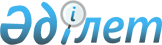 Целиноград аудандық мәслихатының 2014 жылғы 13 ақпандағы № 185/26-5 "Целиноград ауданының Ақмол ауылы мен ауылдық елді мекендеріндегі бағалау аймақтарының шекаралары және жер учаскелері үшін төлемақының базалық ставкаларына түзету коэффициенттерін бекіту туралы" шешіміне өзгерістер енгізу туралы
					
			Күшін жойған
			
			
		
					Ақмола облысы Целиноград аудандық мәслихатының 2017 жылғы 28 наурыздағы № 107/12-6 шешімі. Ақмола облысының Әділет департаментінде 2017 жылғы 2 мамырда № 5920 болып тіркелді. Күші жойылды - Ақмола облысы Целиноград аудандық мәслихатының 2022 жылғы 25 шілдедегі № 161/29-7 шешімімен
      Ескерту. Күші жойылды - Ақмола облысы Целиноград аудандық мәслихатының 25.07.2022 № 161/29-7 (алғашқы ресми жарияланған күнінен кейін күнтізбелік он күн өткен соң қолданысқа енгізіледі) шешімімен.
      "Ақмола облысы Целиноград ауданының Воздвиженка ауылын және Воздвиженка ауылдық округін қайта атау туралы" Ақмола облысы әкімдігінің 2016 жылғы 12 желтоқсандағы № А-13/578 қаулысы және Ақмола облыстық мәслихатының 2016 жылғы 12 желтоқсандағы № 6С-7-12 (Нормативтік құқықтық актілерді мемлекеттік тіркеу тізілімінде № 5659 болып тіркелген) шешіміне сәйкес Целиноград аудандық мәслихаты ШЕШІМ ҚАБЫЛДАДЫ:
      1. Целиноград аудандық мәслихатының "Целиноград ауданының Ақмол ауылы мен ауылдық елді мекендеріндегі бағалау аймақтарының шекаралары және жер учаскелері үшін төлемақының базалық ставкаларына түзету коэффициенттерін бекіту туралы" 2014 жылғы 13 ақпандағы № 185/26-5 (Нормативтік құқықтық актілерді мемлекеттік тіркеу тізілімінде № 4036 болып тіркелген, 2014 жылғы 28 наурызда "Ақмол ақпараты", "Вести Акмола" аудандық газеттерінде жарияланған) шешіміне келесі өзгерістер енгізілсін:
      көрсетілген шешімге 2-қосымшада:
      кестенің 3-бағанында:
      бірінші, он төртінші, жиырма бірінші (аймақ нөмірі I) жолдарда "Воздвиженка ауылы", "Воздвиженка ауылдық округі" сөздері "Нұресіл ауылы", "Нұресіл ауылдық округі" сөздерімен ауыстырылсын.
      2. Осы шешім Ақмола облысының Әділет департаментінде мемлекеттік тіркелген күнінен бастап күшіне енеді және ресми жарияланған күнінен бастап қолданысқа енгізіледі.
      "КЕЛІСІЛДІ"
      28.03.2017
      28.03.2017
					© 2012. Қазақстан Республикасы Әділет министрлігінің «Қазақстан Республикасының Заңнама және құқықтық ақпарат институты» ШЖҚ РМК
				
      Целиноград аудандықмәслихаты сессиясыныңтөрайымы

И.Саденова

      Целиноград аудандықмәслихатының хатшысы

Б.Жанбаев

      Целиноград ауданының әкімі

М.Тәткеев

      "Целиноград ауданыныңжер қатынастары бөлімі"мемлекеттік мекемесініңбасшысы

А.Нұртазин
